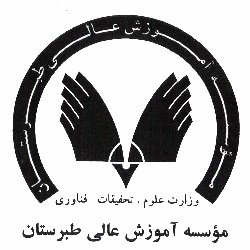 گزارش پیشرفت یک ماهه پایاننامه(فرم شماره 2)از تاریخ  ...../....../......  لغایت  ...../....../......به منظور ارتباط مستمر دانشجویان با اساتید راهنما و امور پژوهش و در نتیجه پیشرفت و اتمام پروژه در زمان معین، دانشجویان میبایست پس از تصویب طرح پیشنهادی پایاننامه در شورای تحصیلات تکمیلی رسماً فعالیت خود را آغاز نموده و نسبت به تکمیل این فرم اقدام نمایند. بدیهی است فرم مجوز دفاع از پایان نامه هنگامی به دانشجو تحویل داده خواهد شد که گزارشهای خود را در زمان مقرر تکمیل و به تأیید استاد راهنما و استاد مشاور رسانده و تحویل مسئول پژوهش داده باشد. 